MINISTERO  DELL’ ISTRUZIONE,  DELL’ UNIVERSITA’  E  DELLA RICERCAUFFICIO  SCOLASTICO  REGIONALE  PER  IL  LAZIOLICEO SCIENTIFICO STATALE“TALETE”Roma, 3/10/2019Agli StudentiAi GenitoriSito webCIRCOLARE  n. 42Oggetto: Nuovo orario in vigore dal 7 ottobreSi avvisa che dal 7 ottobre andrà in vigore l’orario allegato alla presente circolare.L’orario, nelle varie versioni (per aule, laboratori, ecc.),  è pubblicato sul sito dell’Istituto alla voce “Orario” sul menu a sinistra della pagina web.Allegati:Orario docenti singoliOrario classi singoleIl Dirigente ScolasticoProf. Alberto CataneoFirma autografa sostituita a mezzo  stampa ai sensi dell’art. 3 comma 2 del d.lgs. n.39/1993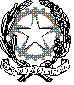 